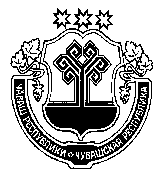 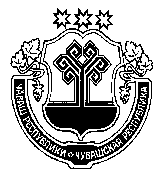 Муниципальное бюджетное учреждение «Городская централизованная библиотечная система»  предоставляет  план работы на февраль 2022 года.Приложение: на 4 л. в 1 экз.Директор                                                                                            Е. Е. КаширинаИсполнитель Н. А. Смирновател. (83536) 6-14-28Приложение №1План работыМБУ «Городская централизованная библиотечная система» на февраль 2022 года№п/пНаименованиеСрокипроведенияМесто проведенияОтветственный исполнительФ.И.О.Мероприятия в рамках Дня воинской славы. Сталинградская битваМероприятия в рамках Дня воинской славы. Сталинградская битваМероприятия в рамках Дня воинской славы. Сталинградская битваМероприятия в рамках Дня воинской славы. Сталинградская битваМероприятия в рамках Дня воинской славы. Сталинградская битваУрок мужества«Не гаснет пламени свеча»2 февраля11.00Городская центральная библиотекаим. Г. Н. АйгиФедорова Л. В.Колесо обозрения«Вспомним всех поименно»2 февраля16.00Городская детская библиотека-филиал №1 им. С. Я. МаршакаЖидкова Т.Г.Час исторической памяти«Ты выстоял, Великий Сталинград!»2 февраля 13.00Городская библиотека-филиал №3 им. М. Сеспеля Никитина Е. А.Мероприятия в рамках Года культурного наследия народов РоссииМероприятия в рамках Года культурного наследия народов РоссииМероприятия в рамках Года культурного наследия народов РоссииМероприятия в рамках Года культурного наследия народов РоссииМероприятия в рамках Года культурного наследия народов России«Сурская палитра» электронный альбом о художниках и мастерах декоративно-прикладного искусствафевраль-июньГЦБ им. Г. Н. АйгиИБОКокушина М. Л.Бадина М. Н.Выставочная экспозиция«Мир неповторимых культур»1-28 февраляв течение дняГородская центральная библиотекаим. Г. Н. АйгиФедорова Л. В.Познавательный экскурс«Чем дальше в будущее входим, тем больше прошлым дорожим…»(знакомство с историей рукоделия на Руси)6 февраля11.00Городская библиотека-филиал №3 им. М. СеспеляНикитина Е. А.Мероприятия в рамках  Года знаменитых земляков в Чувашской РеспубликеМероприятия в рамках  Года знаменитых земляков в Чувашской РеспубликеМероприятия в рамках  Года знаменитых земляков в Чувашской РеспубликеМероприятия в рамках  Года знаменитых земляков в Чувашской РеспубликеМероприятия в рамках  Года знаменитых земляков в Чувашской РеспубликеГородской конкурс эссе «Горжусь своим земляком»1-28 февраляГородская центральная библиотекаим. Г. Н. АйгиФедорова Л. В.Цикл биобиблиографических портретов #МалаяРодинаВЛицахВ течение года(еженедельно)ГЦБ им. Г. Н. АйгиИБОКокушина М. Л.Бадина М. Н.Цикл видео-лекций известных людей г. Шумерли «Судьбы, ставшие историей» (видеоролики)В течение годаГЦБ им. Г. Н. АйгиИБОКокушина М. Л.Бадина М. Н.Мероприятия к 350-летию со дня рождения Петра IМероприятия к 350-летию со дня рождения Петра IМероприятия к 350-летию со дня рождения Петра IМероприятия к 350-летию со дня рождения Петра IМероприятия к 350-летию со дня рождения Петра IГородская читательская фотоакция#ПетрI#Шумерля#Библиотека4 #онлайнАкция4-25 февраляОфициальная группа библиотеки «ВКонтакте» Каширина Е. Е.Познавательная викторина«Первый император великой России»7 февраля11.00Городская библиотека-филиал №3 им. М. СеспеляНикитина Е. А.Мероприятия в рамках Недели безопасного Рунета Мероприятия в рамках Недели безопасного Рунета Мероприятия в рамках Недели безопасного Рунета Мероприятия в рамках Недели безопасного Рунета Мероприятия в рамках Недели безопасного Рунета Разработка и распространение памяток среди читателей«Правила безопасности в интернете»2 февраляв течение дняГородская детская библиотека-филиал №1 им. С. Я. МаршакаЖидкова Т.Г.Викторина"Что я знаю о безопасной работе в Интернете"3 февраля10.00Городская детская библиотека-филиал №1 им. С. Я. МаршакаЖидкова Т.Г.Информационная беседа«Плюсы и минусы Интернета»4 февраля14.00Городская детская библиотека-филиал №1 им. С. Я. МаршакаЖидкова Т.Г.Час информации «И опасный, и полезный интернет нам всем известный»7 февраля15.00Городская детская библиотека-филиал №1 им. С. Я. МаршакаКаширина Е.Е.Жидкова Т.Г.Урок информации«С интернетом на - Ты»8 февраля15.00Городская детская библиотека-филиал №1 им. С. Я. МаршакаЖидкова Т.Г.Познавательно-игровой час «Всем полезен, спору нет, безопасный Интернет»8 февраля 14.00Городская центральная библиотекаим. Г. Н. АйгиФедорова Л. В.Урок медиабезопасности "Угрозы Интернета для подростков" 8 февраля14.00Городская библиотека-филиал №3 им. М. СеспеляНикитина Е. А.Мероприятия в рамках  Дня защитника ОтечестваМероприятия в рамках  Дня защитника ОтечестваМероприятия в рамках  Дня защитника ОтечестваМероприятия в рамках  Дня защитника ОтечестваМероприятия в рамках  Дня защитника ОтечестваЧас русской славы «Защитникам слава!»  18 февраля  11.00 Городская библиотека-филиал №4им. В. В. МаяковскогоПАП «Нарконет»Каширина Е. Е.Конкурсно-игровая программа                                                                 «Солдатушки, браво ребятушки»21 февраля14.00Городская центральная библиотекаим. Г. Н. АйгиФедорова Л. В.Творческий мастер класс«Подарок нашим папам»21 февраля14.00Городская детская библиотека-филиал №1 им. С. Я. Маршака Детский православный  театр «Улыбка веры»Каширина Е.Е.Урок мужества«Вставали в строй мальчишки»22 февраля14.00Городская детская библиотека-филиал №1 им. С. Я. МаршакаЖидкова Т.Г.Общие мероприятияОбщие мероприятияОбщие мероприятияОбщие мероприятияОбщие мероприятияИнформационный час «О, сколько нам открытий чудных…»3 февраля14.00Городская библиотека-филиал №3 им. М. СеспеляНикитина Е. А.День открытых дверей«Превратим весь мир в библиотеку»4 февраляв течение дняГородская центральная библиотекаим. Г. Н. АйгиФедорова Л. В.«Дарите книги с любовью-22»
( VI Общероссийская акция)7-14 февраляв течении дняМБУ «ГЦБС»Заведующие библиотеками Выставка-рекомендация «Зима. Здоровье. Спорт» (ко  Дню зимних видов спорта в России)7  февраля в течение дня Городская центральная библиотекаим. Г. Н. АйгиФедорова Л. В.Интеллектуальная викторина«История родного края в лицах. В.И.Чапаев»(к 135-летию со дня рождения В.И. Чапаева)9 февраля15.00Городская детская библиотека-филиал №1 им. С. Я. МаршакаЖидкова Т.Г.Книжная мини-выставка «День памяти А. С. Пушкина» (к 185-летию со дня смерти А. С. Пушкина)10 февраля15.00Городская библиотека-филиал №3 им. М. СеспеляНикитина Е. А.Час книжеславия«Всё началось с таблицы, свитка, бересты»10 февраля11.00Городская детская библиотека-филиал №1 им. С. Я. МаршакаЖидкова Т.Г.Тематическая беседа с детьми«Доброе имя – ценное богатство»11 февраля13.00Городская детская библиотека-филиал №1 им. С. Я. МаршакаЖидкова Т.Г.Эко-час «Забавные приключения весёлых животных»(к 128-летию В. Бианки)11 февраля16.00Городская детская библиотека-филиал №1 им. С. Я. МаршакаЖидкова Т.Г.День памяти   «Мужали мальчишки в бою» (ко Дню воинов-интернационалистов)14 февраля11.00Городская центральная библиотекаим. Г. Н. АйгиФедорова Л. В.Урок грамотной речи«Говорим красиво и правильно»14 февраля11.00Городская детская библиотека-филиал №1 им. С. Я. Маршака.Центр православной культуры «Благодать»Каширина Е.Е.Жидкова Т.Г.Беседа«Что нужно знать подростку о кредитах и займах»16 февраля14.00Городская библиотека-филиал №3 им. М. СеспеляНикитина Е. А.Книжный калейдоскоп«Неразлучные друзья – папа, мама, книга, я»16 февраля16.00Городская центральная библиотекаим. Г. Н. АйгиФедорова Л. В.Консультационный пункт«Ассоциация юристов России»  17 февраля15.00Городская центральная библиотекаим. Г. Н. АйгиФедорова Л. В.,заместитель межрайонного прокурора Ксенофонтов Н. М.Библиотечный квиз «В стране веселых стихов Агнии Барто»17 февраля10.00Городская детская библиотека-филиал №1 им. С. Я. МаршакаЖидкова Т.Г.Час полезных советов «Информационная грамотность – успешная личность»18 февраля14.00Городская центральная библиотекаим. Г. Н. АйгиФедорова Л. В.Литературная игра по художественным произведениям Э.Н. Успенского                                      «Я выбираю книгу»18 февраля13.00Городская детская библиотека-филиал №1 им. С. Я. МаршакаЖидкова Т.Г.Литературный час "Дышите воздухом его произведений"(к 170-летию со дня рождения Н. Г. Гарина-Михайловского)20 февраля11.00Городская библиотека-филиал №3 им. М. СеспеляНикитина Е. А.Выставка-память «Вселенная Геннадия Айги»21 февраляв течение дняГородская центральная библиотекаим. Г. Н. АйгиФедорова Л. В. Профилактическая беседа-консультация«Алкоголь - начало конца»25 февраля13.00 Городская библиотека-филиал №4 им. В. В. Маяковского  Каширина Е. Е.Персональная выставка «Гюго – борец, Гюго - творец»                             (к 220-летию со дня рождения Виктора Гюго) 26 февраля в течение дняГородская центральная библиотекаим. Г. Н. АйгиФедорова Л. В.Праздничный познавательный час«Дорогая гостья Масленица!»28 февраля13.00Городская центральная библиотекаим. Г. Н. АйгиФедорова Л. В.ВыставкиВыставкиВыставкиВыставкиВыставкиВ рамках Года народного искусства народов РоссииВ рамках Года народного искусства народов РоссииВ рамках Года народного искусства народов РоссииВ рамках Года народного искусства народов РоссииВ рамках Года народного искусства народов РоссииПостоянно действующаякнижная экспозиция«К истокам народной культуры»В течение годаГородская детская библиотека-филиал №1 им. С. Я. МаршакаЖидкова Т. Г.Постоянно действующая книжная экспозиция «Рукотворное очарование»В течение годаГородская библиотека-филиал № 3 им. М. СеспеляНикитина Е. А.В рамках «Года выдающихся земляков Чувашской Республики»В рамках «Года выдающихся земляков Чувашской Республики»В рамках «Года выдающихся земляков Чувашской Республики»В рамках «Года выдающихся земляков Чувашской Республики»В рамках «Года выдающихся земляков Чувашской Республики»Выставка - имена«Земляк, которым я горжусь»В течение годаГородская центральная библиотекаим. Г. Н. АйгиФедорова Л. В.Развернутая книжная  экспозиция«Наши земляки – наша гордость» В течение годаГородская детская библиотека-филиал №1 им. С. Я. МаршакаЖидкова Т. Г.Постоянно действующая книжная экспозиция «Галерея знатных земляков»В течение годаГородская библиотека-филиал № 3 им. М. СеспеляНикитина Е. А. Постоянно действующая выставка«Таланты земли чувашской»В течение года Городская библиотека-филиал №4 им. В. В. МаяковскогоКаширина Е. Е.Другие выставкиДругие выставкиДругие выставкиДругие выставкиДругие выставкиВыставочная экспозиция«Шумерлинский хронограф»В течение годаГородская центральная библиотекаим. Г. Н. АйгиФедорова Л. В.Православная выставка«Живое слово мудрости духовной»В течение годаГородская центральная библиотекаим. Г.Н. АйгиФедорова Л. В.Выставочная экспозиция«Мир неповторимых культур»В течение годаГородская центральная библиотекаим. Г.Н. АйгиФедорова Л. В.